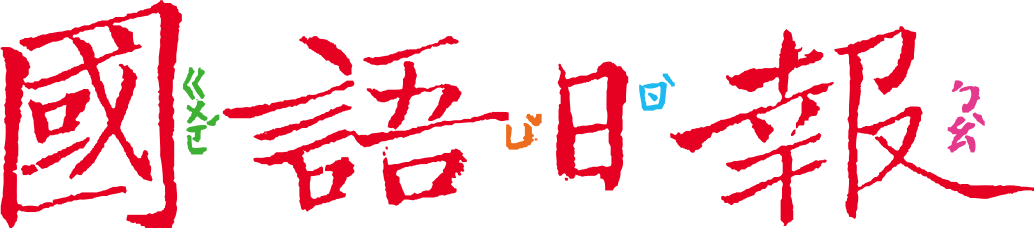 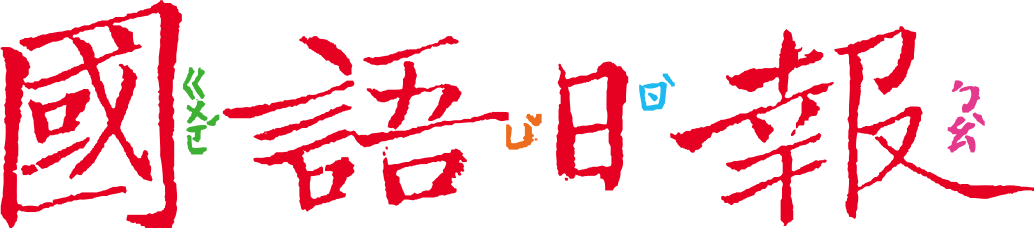     你聽過「故事經濟學」嗎？故事要動人，經濟要賺錢，兩者之間有什麼關係呢？任務一：故事與商品	    請閱讀1月3日第4版〈動人故事刺激消費也傳達價值觀〉，回答下面問題。文章中的小阿姨說：「故事只要編得動人，傳久了，就能和商品意象連結在一起。」請用文章裡玩具狗的例子，看看故事如何和商品連在一起。  (1)廠商製作卡通影片，片名是：(                   )。  (2)每集卡通都敘述一則動人的(        )，而狗是故事裡的(          )。  (3)廠商推出卡通角色的商品，例如穿(        )色衣服的玩具狗是阿奇。  (4)小朋友因為喜歡故事，而想要(                    )。  (5)玩具狗受到歡迎，廠商會持續增加(        )，刺激小朋友一再(       )。文章中又說，故事也會傳達作者的想法和價值觀，對大眾形成片面的偏見。請以文章中的例子說明這種現象。     作者的想法或價值觀      在故事中的呈現        對大眾形成印象例1例2任務二：動人的故事    既然故事能帶動商品買氣，那麼，有個「動人的故事」對廠商或店家就很重要。請閱讀1月4日第16版〈常客升格副店長 吳駿翔導覽兔子餐廳〉，回答以下問題。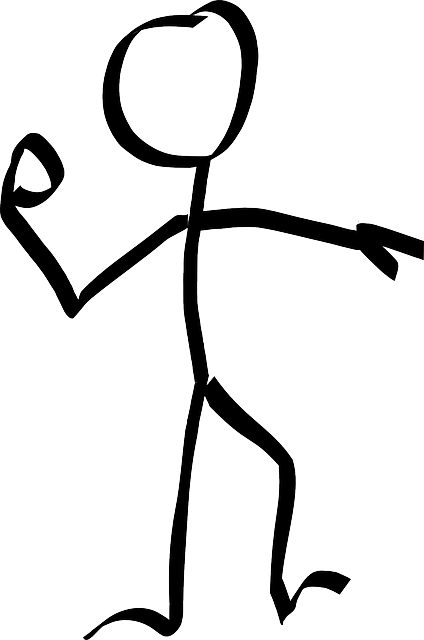 任務三：傳達的價值觀    故事動人不僅能刺激消費，也傳達了故事背後的價值觀。從任務二動人的故事中，想一想，兔子餐廳的老闆想傳達怎樣的價值觀？         故事重點                         傳達的價值觀從故事經濟學的角度，你覺得「副店長」除了向客人解說餐廳的規範，還可以怎麼做，讓客人更想再來，或是介紹其他人來？回到任務一的文章。作者提醒我們：有時故事傳達的價值觀也會變成偏見，消費者要很小心，以下先舉一個例子，你觀察後也舉一個例子。  (1)「戲劇裡的主角憂愁時就抽菸」……這種劇情經常出現，會傳達怎樣的偏見？  (2)自己也想一個。商品屬性店家名稱：(                                  )整個餐廳可視為一件商品，從餐廳名稱可推測，這件「商品」希望獲得什麼效益？希望大家多來餐廳(             )希望親子多來參觀(             )根據客人的疑問，為客人說個動人的故事 (故事內容要根據文章內容)故事發揮的效果    告訴朋友或家人這個故事，請問他們，如果經過這家餐廳，會想上門消費嗎？不想…………………………………………………………………………很想1            2            3            4            5